СОВЕТ  ДЕПУТАТОВ ДОБРИНСКОГО МУНИЦИПАЛЬНОГО РАЙОНАЛипецкой области17-я сессия V-го созываРЕШЕНИЕ17.06.2015г.                                    п.Добринка	                                   № 118 -рсО результатах публичных слушаний по проектуУстава Добринского муниципального района Липецкой области Российской ФедерацииРассмотрев, принятые за основу на публичных слушаниях рекомендации по проекту Устава Добринского муниципального района Липецкой области Российской Федерации, руководствуясь Федеральным законом «Об общих принципах организации местного самоуправления в Российской Федерации» от 06.10.2003г. №131-ФЗ, Положением «О Порядке организации и проведения публичных слушаний на территории Добринского муниципального района», Уставом Добринского муниципального района, учитывая решение постоянной комиссии по правовым вопросам, местному самоуправлению, работе с депутатами и делам семьи, детства, молодежи, Совет депутатов Добринского муниципального районаРЕШИЛ:1.Принять к сведению  Рекомендации публичных слушаний по проекту Устава Добринского муниципального района Липецкой области Российской Федерации (прилагается).2.Направить Рекомендации публичных слушаний по проекту Устава Добринского муниципального района Липецкой области Российской Федерации главе Добринского муниципального района для рассмотрения и принятия мер по их реализации.3.Настоящее решение вступает в силу со дня его принятия.Председатель Совета депутатовДобринского муниципального района 				В.А.Максимов                                                                                               Приняты                                                                                 решением Совета депутатов                                                                  Добринского муниципального района                                                                        от 17.06.2015г. № 118 -рсРЕКОМЕНДАЦИИучастников публичных слушаний по проекту Устава Добринского муниципального района Липецкой области Российской Федерации        20.05.2015г.Публичные слушания по проекту Устава Добринского муниципального района Липецкой области Российской Федерации проведены в соответствии с Федеральным законом от 6 октября 2003 года № 131-ФЗ «Об общих принципах организации местного самоуправления в Российской Федерации», Положением «О порядке организации и проведения публичных слушаний на территории Добринского муниципального района».В публичных слушаниях приняли участие депутат Липецкого областного Совета депутатов, депутаты районного Совета депутатов, глава администрации Добринского муниципального района, заместители главы администрации муниципального района, начальники комитетов и отделов администрации муниципального района, прокурор Добринского муниципального района, представители общественных организаций района, средств массовой информации.Заслушав доклад  по проекту  Устава Добринского муниципального района Липецкой области Российской Федерации, участники публичных слушаний 	РЕКОМЕНДУЮТ:1.Совету депутатов Добринского муниципального района принять Устав Добринского муниципального района Липецкой области Российской Федерации  в установленном порядке.2. Рекомендации публичных слушаний опубликовать в районной газете «Добринские вести».Председательствующий,Председатель Совета депутатовДобринского муниципального района                                   В.А.Максимов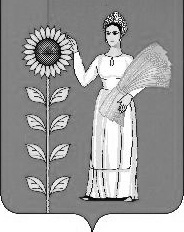 